Packet Tracer - Backing Up Configuration FilesTopology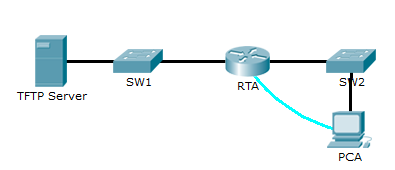 ObjectivesPart 1: Establish Connectivity to TFTP ServerPart 2: Transfer Configuration from TFTP ServerPart 3: Backup Configuration and IOS to TFTP ServerBackground / ScenarioThis activity is designed to show how to restore a configuration from a backup and then perform a new backup. Due to an equipment failure, a new router has been put in place. Fortunately backup configuration files have been saved to a Trivial File Transfer Protocol (TFTP) Server. You are required to restore the files from the TFTP Server to get the router back online with as little down time as possible.Establish Connectivity to the TFTP ServerNote: Because this is a new router, initial configuration will be performed using a console connection to the router.Click PCA, then the Desktop tab, followed by Terminal to access the RTA command line.Configure and activate the Gigabit Ethernet 0/0 interface. The IP address should match the default gateway for the TFTP Server.Test connectivity to TFTP Server. Troubleshoot, if necessary.Transfer Configuration from the TFTP ServerFrom privileged EXEC mode, issue the following command:Router# copy tftp running-configAddress or name of remote host []? 172.16.1.2Source filename []? RTA-confgDestination filename [running-config]? <cr>The router should return the following:Accessing tftp://172.16.1.2/RTA-confg...Loading RTA-confg from 172.16.1.2: ![OK - 785 bytes]785 bytes copied in 0 secsRTA#%SYS-5-CONFIG_I: Configured from console by consoleRTA#Issue the command to display the current configuration. What changes were made?____________________________________________________________________________________Issue the appropriate show command to display the interface status. Are all interfaces active?____________________________________________________________________________________Correct any issues related to interface problems and test connectivity. Backup Configuration and IOS to TFTP ServerChange the hostname of RTA to RTA-1.Save the configuration to NVRAM.Copy the configuration to the TFTP Server using the copy command:RTA-1# copy running-config tftp:Address or name of remote host []? 172.16.1.2Destination filename [RTA-1-confg]? <cr>Issue the command to display the files in flash.Copy the IOS in flash to the TFTP Server using the following command:RTA-1# copy flash tftp:Source filename []? c1900-universalk9-mz.SPA.151-4.M4.binAddress or name of remote host []? 172.16.1.2Destination filename [c1900-universalk9-mz.SPA.151-4.M4.bin]? <cr>